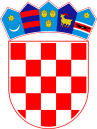   REPUBLIKA HRVATSKAVARAŽDINSKA ŽUPANIJA        OPĆINA VINICA       OPĆINSKO VIJEĆEKLASA: 024-04/22-01/33URBROJ: 2186-11-22-1Vinica, 02. lipnja 2022.Na temelju članka 35. Zakona o jedinicama lokalne i područne (regionalne) samouprave („Narodne novine“ broj 33/01., 60/01., 129/05., 109/07, 125/08., 36/09., 150/11., 144/12., 19/13. 147/15., 123/17., 98/19. I 144/20) i članka 30. Statuta Općine Vinica ("Službeni vjesnik Varaždinske županije", broj 30/20. i 09/21.), Općinsko vijeće Općine Vinica na sjednici održanoj dana 02. lipnja 2022. godine donijelo jeODLUKUo davanju suglasnosti na izvođenje planiranih aktivnosti usmjerenih na poboljšanje materijalnih uvjeta u Dječjem vrtiću VinicaČlanak 1.	Općinsko vijeće Općine Vinica koja je osnivač javne ustanove Dječji vrtić Vinica daje suglasnost na pripremu, prijavu i provedbu projekta usmjerenog na poboljšanje materijalnih uvjeta u Dječjem vrtiću Vinica. 	Projekt procijenjene vrijednosti 149.639,55 kn odnosi se na ulaganje u uređenje i opremanje dječjeg igrališta u krugu dječjeg vrtića (nabava igrala i uređenje okoliša).Članak 2.Ova Odluka stupa na snagu danom donošenja.								PREDSJEDNIK							Općinskog vijeća Općine Vinica								Predrag Štromar